Publicado en Barcelona el 20/04/2016 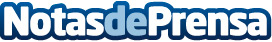 Lodgify cierra una ronda de financiación de 1,4 millones de euros liderada por Nauta CapitalEl software ayuda a los propietarios de casas de alquiler vacacional a aumentar su volumen de reservas y a gestionarlas de forma más eficienteDatos de contacto:Laura Gonzalez+34 607 227 168Nota de prensa publicada en: https://www.notasdeprensa.es/lodgify-cierra-una-ronda-de-financiacion-de-14 Categorias: Finanzas Turismo Emprendedores Software http://www.notasdeprensa.es